Print T111 Eagle Scout Checklist & Eagle Project Concept Development Worksheet (optional) from troop website. Read over and complete worksheet.Download Eagle Scout Service Project Workbook from troop website Start progress log. (A spreadsheet logging your hours worked, tasks completed).Develop a concept by discussing your ideas with the organization that you would like to do the project for, using the guidelines in the Project Workbook and the Concept Development Worksheet. Be sure the organization approves of your concept.Download Eagle Project Proposal from Troop WebsiteComplete Eagle Project ProposalSchedule a meeting with the Eagle Project Coach, Scoutmaster & Advancement Chair to review the proposal before submitting. Have Scoutmaster and Committee Chair sign your Eagle Project Proposal.Contact the GSC Eagle Board to schedule a project proposal meetingNotify Eagle Coach, Scoutmaster & Committee chair of dateAttend project proposal meeting.Once the proposal has been approved by the Eagle Board, complete the Project Final Plan with as much detail as needed to successfully carry out the project.If the proposal is not approved, contact the Eagle Coach for suggestions for improvementSelect date for your project then coordinate with Eagle Project Coach and Scoutmaster. Contact Committee Chair to put project date on Troop calendar.Order plaque to be displayed on your project. Purchase Online or at local shop such as: Stellar Signs & Graphics. Here’s an example 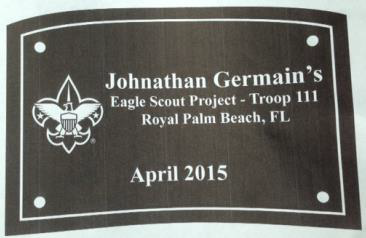 Meet with Eagle Project Coach for comments on your Final Plan –record notes in the Eagle Project Coach comments section.Prepare signup sheets Request Committee Chair to add project to ScoutpayHave Scribe sent out email notificationComplete project. Get final signature from beneficiary.Prepare certificates for volunteersWrite thank you lettersFinish write up and add photos from your project day.Complete any incomplete merit badgesPrepare your Eagle Scout ApplicationCreate a power point presentation detailing your project & photosPrepare your Eagle Scout Binder including:1) Requirement 6 on the application – your statement of ambitions and life purpose. 2) Your fully completed Eagle Scout Service Project Workbook. 3) Copies of all honors and awards. Have Eagle Project Coach review your application and Eagle Scout Binder with you for accuracy. Schedule Scoutmaster Conference. Bring application, binder, and Scouts BSA Handbook to the conference. Obtain all signatures on Eagle Scout Application. Submit Eagle Scout Application to the Council Office. Schedule a mock / practice Eagle Board of Review with Advancement Chair. Wear Class A including merit badge sash. Have your scout book, Eagle binder and Power Point PresentationOnce you receive your Eagle Board of Review date notify your Eagle Coach, Scoutmaster & Advancement Chair. 